Publicado en Madrid el 17/01/2023 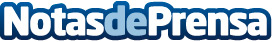 SATECMA cierra un año 2022 con una renovada apuesta por la innovación y la responsabilidad social La industria de productos químicos sigue fortaleciendo su compromiso en materia de sostenibilidad y eficiencia energética, mientras desarrolla nuevos productos más sostenibles para sectores como la agricultura y la construcciónDatos de contacto:Diego Alarcón661647982Nota de prensa publicada en: https://www.notasdeprensa.es/satecma-cierra-un-ano-2022-con-una-renovada Categorias: Nacional Recursos humanos Sostenibilidad Construcción y Materiales http://www.notasdeprensa.es